	　耳原小学校　支援学級通信　No.7　　　　　　　　　令和元年10月11日発行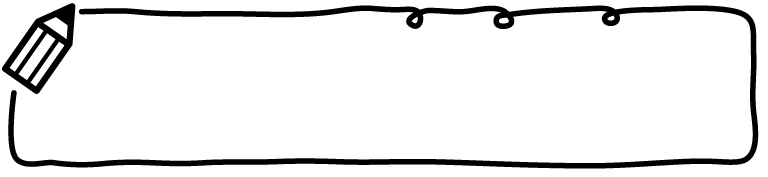 ぽっかぽかだより	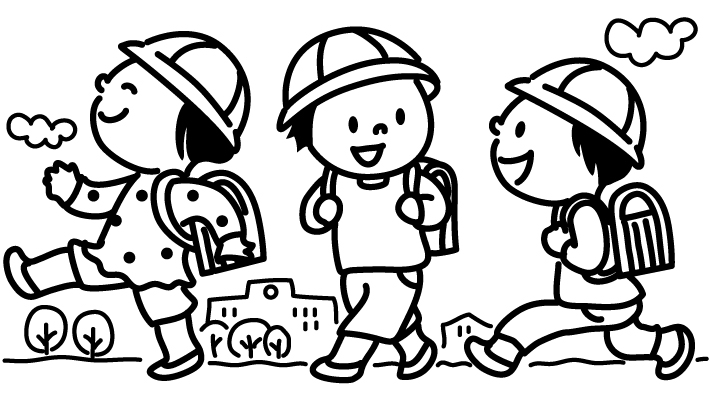 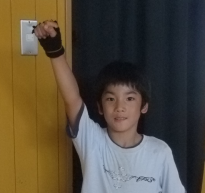 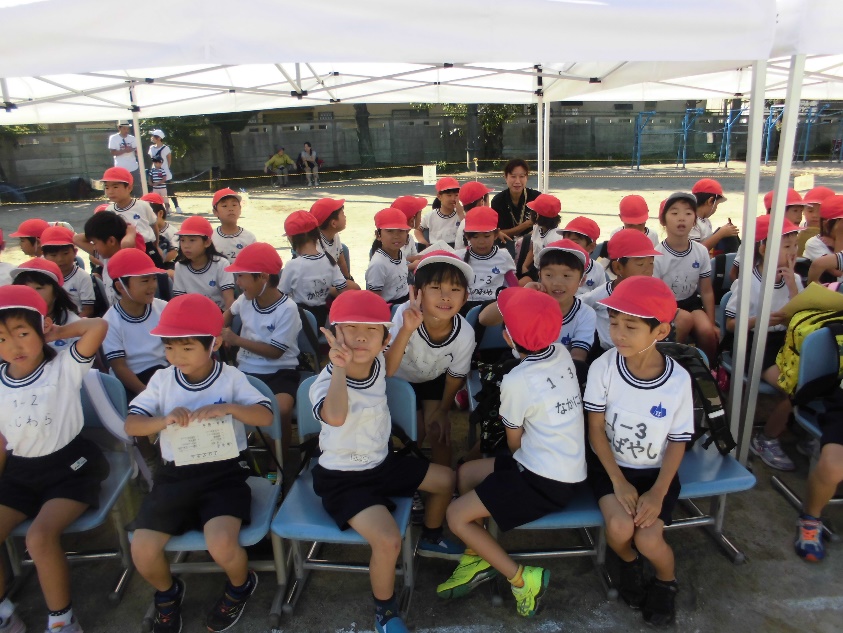 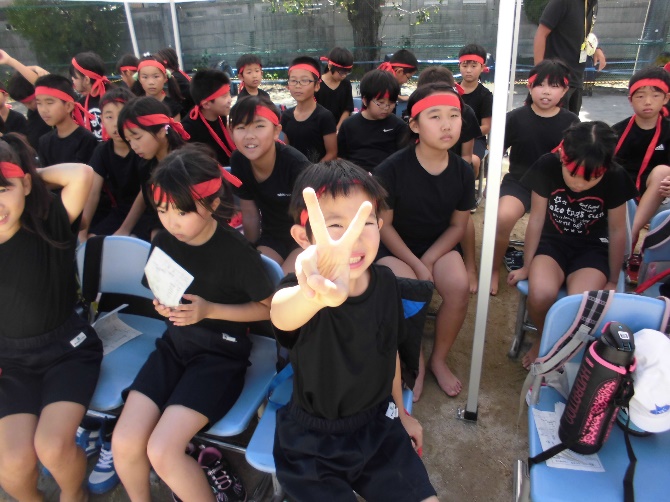 